Route Richard Coeur de Lion: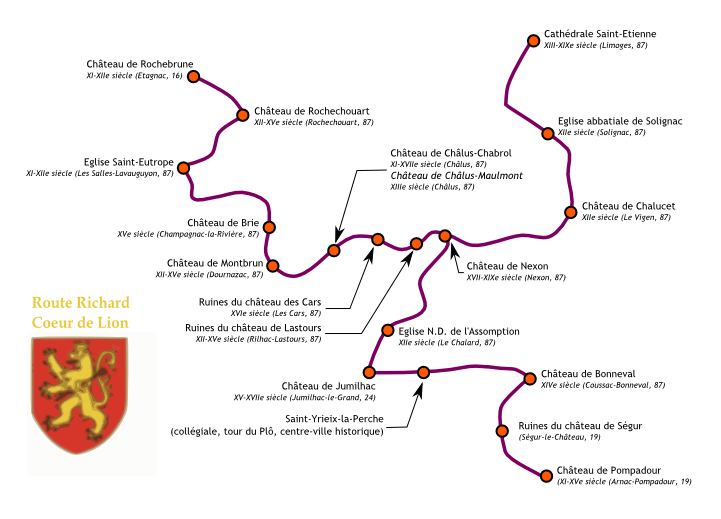 De weg Richard-Coeur-de-Lion is een toeristische route die Chasson ( Charente ) verbindt met Lubersac ( Correze ). Het is gelegen in vier departementen : Charente, Haute-Vienne , Dordogne en Corrèze. Het gaat door Chalus , waar Richard het Leeuwenhart in 1199 overleed, vandaar de naam die aan deze reisroute wordt gegeven .  Charente Etagnac ; , Chassenon : Gallo-Romeinse baden ; Haute-Vienne Rochechouart ; Les Salles-Lavauguyon : kerk; Saint-Mathieu : tiende; Cussac : goede fonteinen; Dournazac : Kasteel van Montbrun ; Châlus: Châlus Chabrol , Châlus Maulmont , zwembad, groene baan van Hauts de Tardoire ; De auto's : middeleeuwse ruïnes, de lantaarn van de doden , Rilhac-Lastours : middeleeuwse ruïnes; Nexon ; Saint-Hilaire-les-Places ; Ladignac-le-Long ; Dordogne Jumilhac-le-Grand ; Haute-Vienne Saint-Yrieix-la-Perche ; Coussac-Bonneval (kasteel); Corrèze Ségur-le-Château : dorp Ségur; Lubersac ; Arnac-Pompadour : 